БІЛОЦЕРКІВСЬКА МІСЬКА РАДАКИЇВСЬКОЇ ОБЛАСТІВИКОНАВЧИЙ КОМІТЕТР І Ш Е Н Н Я26 квітня  2017  року             	           м. Біла Церква                                        	 № 151Про деякі питання присвоєння адрес        Розглянувши подання управління містобудування та архітектури Білоцерківської міської ради від 18 квітня 2017 року № 15/398 , відповідно до делегованих повноважень, передбачених пп.2 п.«б» ч.1 ст.31 та ст. 40 Закону України "Про місцеве самоврядування в Україні", Положення про містобудівний кадастр, затверджене постановою Кабінету Міністрів України від 25 травня 2011 року № 559, Положення про реєстр адрес у місті Біла Церква, затверджене рішенням Білоцерківської міської ради від 20 березня 2014 року                     № 1184-57-VI, виконавчий комітет міської ради вирішив:Присвоїти  адресу: Частині житлового будинку під літерою «А» згідно технічного паспорта (кадастровий номер 3210300000:06:031:0107) по вул. Романа Шухевича, 26 – вул. Романа Шухевича, 26, кв. 1.Частині житлового будинку під літерою «А» згідно технічного паспорту (кадастровий номер 3210300000:06:031:0106) по вул. Романа Шухевича, 26 –  вул. Романа Шухевича, 26, кв. 2.Земельній ділянці (кадастровий номер 3210300000:03:037:0061) по пров. Новосельському 2/2, згідно витягу з Державного земельного кадастру про земельну ділянку загальною площею 0,0302 га – для будівництва і обслуговування житлового будинку, господарських будівель і споруд (присадибна ділянка) – вул. Новосельська, 2-А.Частині житлового будинку під літерою «А-1» згідно технічного паспорту (приміщення 3-1, 3-2, 3-3, 3-4, 3-5)  по вул. Фастівська, 7 (кадастровий номер 3210300000:03:032:0029) – вул. Фастівська, 7,                  кв. 3.Частині житлового будинку під літерою «А-1» згідно технічного паспорту (приміщення 4-1, 4-2, 4-3, 4-4, 4-5, 4-6, 4-7, 4-8)  по вул. Фастівська, 7 (кадастровий номер 3210300000:03:032:0029) –                               вул. Фастівська, 7, кв. 4.Внести зміни до:Підпункту 1.1. пункту 1 рішення виконавчого комітету Білоцерківської міської ради "Про деякі питання присвоєння адрес" від 11 квітня 2017 року № 131 , виклавши його в новій редакції, а саме: «Новозбудованому житловому будинку під літерою «А» згідно технічного паспорта, декларації про готовність до експлуатації об’єкта, будівництво якого здійснено на підставі будівельного паспорта, зареєстрованої у Департаменті державної архітектурно-будівельної інспекції у Київській області № КС 142160340030 від 03.02.2016 року та земельній ділянці (кадастровий номер 3210300000:07:018:0256)  по  вул. Челюскінців, зем. діл. 36 згідно витягу з Державного реєстру прав на нерухоме майно про реєстрацію прав та їх обтяжень загальною площею 0,1000 га - для будівництва і обслуговування житлового будинку, господарських будівель і споруд (присадибна ділянка)   –  вул. Челюскінців, 36-А.Контроль за виконанням даного рішення покласти на заступника міського голови Гнатюка В.В.Міський  голова	                                                                                    Г. А. Дикий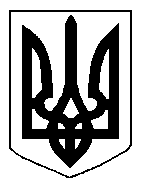 